GORELE ANATOLIAN HIGH SCHOOL- Damla TOKALAK- Neslihan KÖÇEK 11A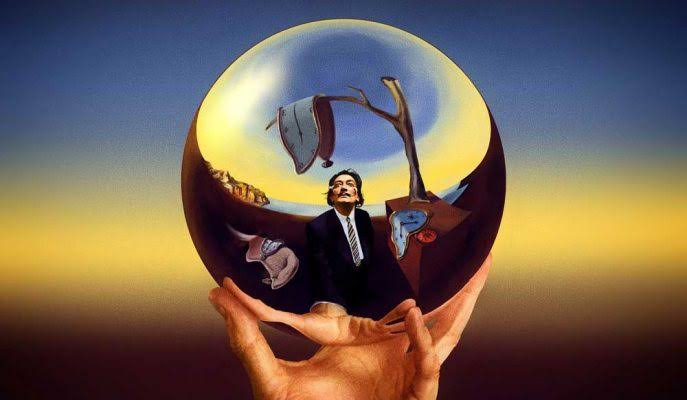 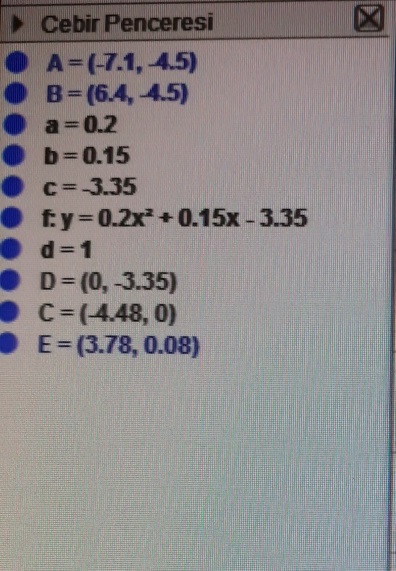 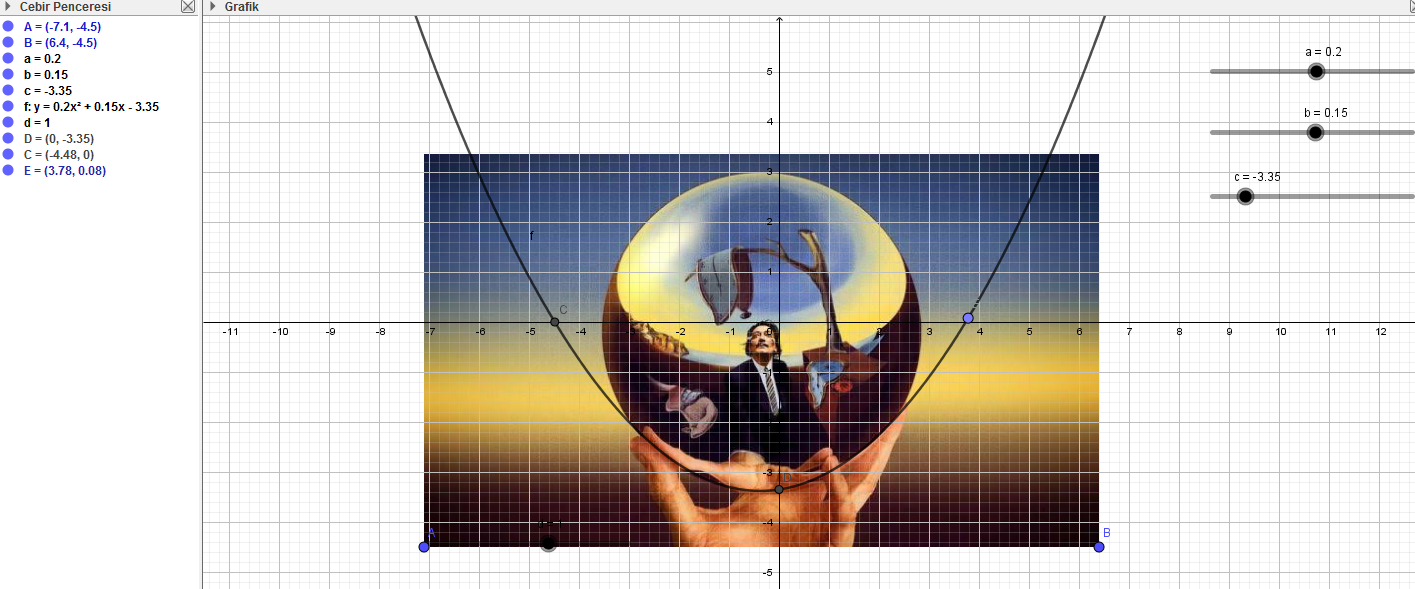 y=ax2 + bx + cy=0.2x2 + 0.15x – 3.35